NÁVŠTĚVNÍ ŘÁD PLAVÁNÍ KOJENCŮ A BATOLATAQUACENTRUM PARDUBICEJsme velmi rádi, že jste si vybrali Aquacentrum Pardubice pro své volnočasové aktivity a věříme, že u nás Vy i vaše děti budete spokojeni. Našim cílem je nabídnout Vám kvalitní Vstupem do areálu vyjadřujete souhlas s respektováním Návštěvního řádu ve všech prostorách AQUACENTRUM PARDUBICE. Proto si jej pečlivě pročtěte. Návštěvní řád plavání kojenců a batolat je podřízen Návštěvnímu řádu celého AQUACENTRA.Vážné porušení Návštěvního řádu Aquacentra i Návštěvního řádu plavání kojenců a batolat může být důvodem k vyloučení z kurzu bez náhrady kurzovného.Otevírací doba recepce a bazénu pro kojence a batolataPondělí až čtvrtek: 8:00 – 13:00 hodinPátek 8:00 – 11:00 hodin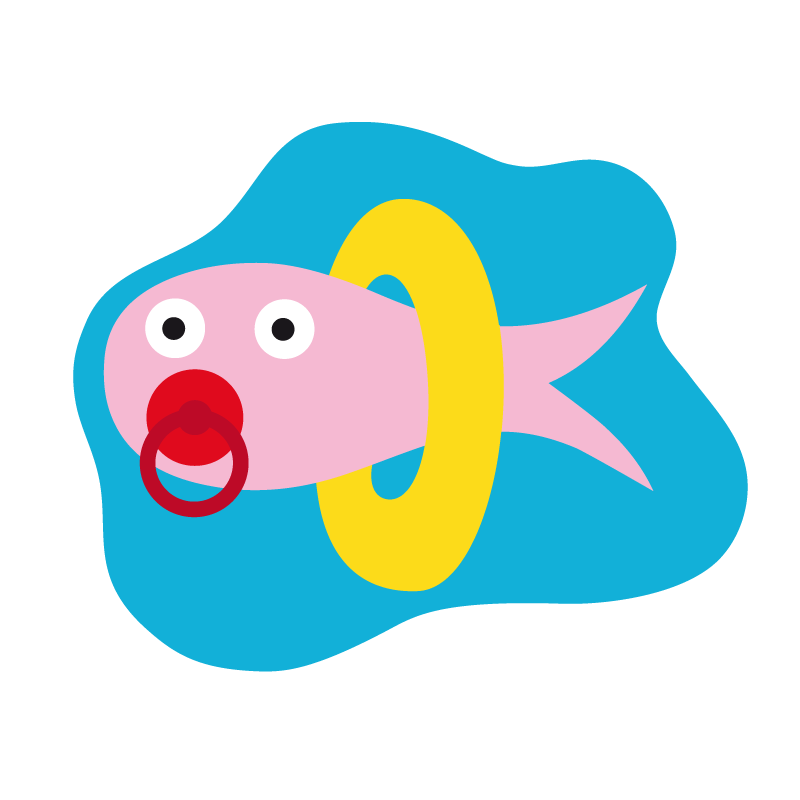 Organizační pokyny/Hygienické podmínkyProstor pro kočárky –  Kočárky budou nechávány v místnosti hned za vstupními dveřmi vpravo. Dbejte prosím na bezpečnost svou i ostatních.Vstupní prostor/šatny/sprchy:Odkládání obuvi – rodiče i děti si vyzují obuv na lavičkách a obuv uloží do připravených boxů.Recepce – zde je nutné nahlásit svůj příchod a vyzvednout si klíček od skříňky.Šatna/skříňky – rozděleny na dámské a pánské šatny. V šatně je nutné, aby se děti i rodiče svlékli donaha.  Uložte si prosím všechny své věci do uzamykatelných skříněk. Nenechávejte své osobní věci bez dozoru. Za neuzamčené věci nepřebíráme zodpovědnost.Doporučujeme rodičům, aby s sebou na plavání a na bazén nebrali cennosti.Před vstupem do bazénu je nutné se odlíčit.Před vstupem do sprch/ bazénu doporučujeme použít WC, děti posadit na nočník nebo toaletu. Nočník je nutné vylít do toalety a opláchnout čistou vodou.Sprchy – rodiče i děti se osprchují a umyjí mýdlem BEZ PLAVEK. Používejte prosím mýdla v plastových obalech!Plavky – rodiče i děti se obleknou do plavek po osprchování. Pro děti používáme výhradně plavky s pevnou gumičkou kolem stehen a břicha (zabrání úniku stolice). Není dovoleno používat jednorázové plenkové kalhotky. Pro pohyb v šatně, sprchách i bazénu je povoleno používat pantofle.Úprava vlasů dětí i rodičů – před vstupem do bazénu Vás žádáme o úpravu vlasů dětí i rodiče/doprovodu.Nehoda v bazénu – v případě úniku stolice v průběhu lekce do bazénu je nutné to neprodleně nahlásit instruktorce (stolice, zvratky, sekret z nosu).Ukončení lekce plavání:SaunováníPravidla saunování dětí:Do sauny vstupujte prosím bez plavek!Před vstupem do sauny je nutné se osprchovat a osušit se!Pro pobyt v sauně je nutné použití ručníku/prostěradla, na které se rodič/doprovod dítěte posadí.Samotný pobyt kojenců a batolat v sauně je 3-5 min, u starších dětí by neměl přesáhnout  5-8 min. Proceduru opakujeme 2x. Kojence a batolata usazujeme na klín, starší děti mohou sedět na ručníku vedle rodiče/doprovodu.Do prostoru sauny vstupuje rodič/doprovod, větší děti BEZ OBUVI.Do prostoru sauny je možné vzít takovou hračku, která je odolná na vyšší teploty.Při pobytu v sauně je nutné sledovat projevy dětí. Zejména barvu kůže - přílišné zčervenání není vhodné. Dále sledujeme projevy neklidu, pláč. Všechny tyto projevy jsou důvodem k odchodu ze sauny. Po ukončení procedury je nutné smýt z těla pot osprchováním vlažnou vodou. Doba ochlazení je delší než samotný pobyt v sauně. Kojencům nikdy nesprchujeme hlavu.Po ukončení celé procedury saunování mějte pro děti připraveno dostatek tekutin.Věnujte též dostatečný čas aklimatizaci.Odchod do sprch/ŠatenOpětovné použití sprchy – Rodiče i děti jsou povinni vysvléci plavky a osprchovat se mýdlem.Osušení, ošetření pokožky – probíhá v prostoru sprchy a šatny. K ošetření pokožky použijeme vhodné oleje a krémy v plastových obalech. Žádáme rodiče, aby při krémování dětí používali pod děti plenu nebo ručník.Buďte ohleduplní k sobě i ostatním a nedávejte dětem jídlo v prostoru sprch a šaten. Oblékání – Probíhá v prostoru šatny.Recepce – Návštěvník je povinen vrátit klíček od skříňky. Obdrží zpět plavenku. Aklimatizace/Relaxace/Hra - K tomu je vyhrazen prostor herny (viz Návštěvní řád aklimatizační místnosti níže).Prostor pro svačinku – Vyhrazený prostor před hernou. Použijte stoly a židle k tomu určené. Žádáme návštěvníky, aby nenechávali děti běhat s jídlem po herně ani v ostatních prostorech.Kurz/Lekce:Do kurzu mohou být zařazeni děti pouze na základě řádně vyplněného Přihlašovacího formuláře.Do kurzu nemohou být zařazeni děti mladší 6 měsíců věku.Kurzů se nemohou účastnit děti ani dospělí s:® infekčními a akutními onemocněními®kožními onemocněními ®onemocněním srdce®alergiky (na chemické látky v prostředí bazénů)®osoby pod vlivem alkoholu (i zbytkového) a jiných omamných látekRodiče zodpovídají za to, že jsou děti i oni zdraví.Do areálu se dostavte alespoň 15 min. předem. Předejdete tím zbytečnému spěchu a rozladění dítěte i sebe. Recepce – Nahlásit svůj příchod recepční. Ta zaznamená příchod do seznamu účastníků kurzu. Dále je zde možné nahlásit nepřítomnost dítěte v lekci a domluvit náhradu. Obsluha recepce Vám pomůže a poradí v případě jakýkoliv nesrovnalostí.Průkaz účastníka kurzu (Plavenka) – je Vaší vstupenkou do lekce.Cena kurzu tj. 10-ti lekcí je 1750,-. Plave se jedenkrát týdně v čase, který je uvedený na Plavence. Výjimku tvoří pouze nahlášení náhradních lekcí v případě nepřítomnosti.Plavající sourozenec platí 30% z ceny kurzu.Úhrada kurzu – hotově na recepci Aquacentra Pardubice. Úhrada musí být provedena nejpozději před začátkem první lekce. Údaj o platbě je zaznamenán v zadní části Plavenky a v jmenném seznamu účastníků kurzu.Storno podmínkyV případě stornování kurzu před zahájením kurzu (tj. do začátku 1. lekce) máte nárok na vrácení celé částky kurzovného. Částku v plné výši lze vrátit nejdéle do 14 dnů od zahájení kurzu, do kterého byl klient přihlášen.V případě ukončení kurzu nejpozději 24 hodin před začátkem 2.lekce v kurzu máte nárok na 80% z celé částky kurzovného. 20% kurzovného je výše smluvní pokuty, která Vám bude účtována za nedodržení dohodnutých podmínek kurzu.V případě ukončení kurzu z důvodu dlouhodobé nemoci Vám bude vrácena částka za lekce, které nebyly v daném kurzu vyplavány. Částka Vám bude vrácena na základě lékařského potvrzení. Částku vracíme nejpozději do 14 dnů po ukončení daného kurzu. AbsencePři absenci hlaste včas svoji neúčast osobně na recepci Centra plavání kojenců a batolat nebo e-mailem batolata@aquapce.cz  anebo na čísle 734287243  POUZE FORMOU SMS. Do zprávy uvádějte jméno a příjmení dítěte, den a čas konané lekce.Zameškanou lekci lze čerpat v pátek, příp. v jiný všední den dle individuální domluvy. Termíny náhradních lekcí Vám nabídneme na recepci nebo e-mailem. Na vyžádání lze zaslat termín náhradní lekce i formou SMS. Během kurzu máte nárok na dvě náhrady. Náhradní lekci je možné poskytnout pouze v případě řádné omluvy, neomluvenou lekci nebude možno nahradit v jiném termínu. Omluvu z náhradní lekce nelze považovat jako nárok na poskytnutí nového termínu náhradní lekce.Náhradní lekce je nutné vyčerpat v průběhu probíhajícího kurzu. Do pokračovacího kurzu se nevyčerpané náhradní lekce nepřevádějí!K uplatnění náhradní lekce uznáváme omluvu nejpozději do 18h den před řádnou lekcí.Pokud bude z nějakého důvodu lekce zrušena (technické důvody, nemoc instruktorů), bude Vám náhradní lekce nabídnuta automaticky.Metodika kurzu Před zahájením kurzu jsou rodiče/doprovodné osoby seznámeni (Informativní  schůzka) o účelu, metodice a organizaci kurzů, hygienických zásadách  a bezpečnostních  opatřeních.Všechny kurzy plavání kojenců a batolat jsou vedeny instruktorkami s osvědčením (Instruktor plavání a pohybových aktivit kojenců, batolat a dětí předškolního věku).Samotná metodika se řídí respektováním psychomotorického vývoje dětí (manipulační techniky, pohybové nároky na děti).Cílem kurzu:-podpora dozrávání a zdokonalování pohybových dovedností na základě psychomotorického vývoje-formou her, říkanek a hříček rozvíjet motorické dovednosti ve vodním prostředí-vytvořit pozitivní vztah k vodě-vede k vzájemné spolupráci rodič/dítě, rodič/instruktor, dítě/instruktor-prohloubit citový vztah rodič-dítě-pravidelné  zpestření denního režimu -otužování dětí/ k celkovému posílení imunitního systému.Při výuce ve vodě se používají pouze plavecké pomůcky a hračky, jejichž kvalita vyhovuje vyhlášce 84/2001 Sb. O hygienických požadavcích na hračky a výrobky pro děti do věku 3 let.Seznam potřebných věcí na lekci plavání:Hygienické potřeby: mycí prostředky (v plastovém obalu), prostředky na ošetření pokožky (v plastovém obalu), ručníky, župan, obuv vhodnou k bazénu. Náhradní pleny.Pro dítě/děti plavky s pevnou gumičkou kolem bříška a stehen. Na bazén vstupují rodiče, plavající děti doprovázející osoby bez osobních věci. Vše mají v průběhu lekce uzamčené ve skříňce.Do bazénu s dítětem může vstoupit POUZE 1 DOSPĚLÁ OSOBA, která má za dítě plnou odpovědnost.Každý, kdo vstupuje jako návštěvník na bazén s plavajícím dítětem a rodičem/dozorem upozorníme na nutnost převléknout se do trika a šortek.  Pokud nepoužije obuv na přezutí musí mít osprchované nohy.Prosíme rodiče, aby nepouštěli do vody doprovázející děti (rodiče) – ruší to průběh lekce.Fotografování a natáčení je povoleno pouze pro soukromé účely.Do bazénu s dítětem může pouze jedna dospělá osoba, která po celou délku lekce zodpovídá za bezpečnost svých dětí.  NENECHÁVAJTE DĚTI BEZ DOZORU A BĚHAT V BAZÉNU I V BEZPROSTŘEDNÍCH PROSTORÁCH.Do bazénu vstupují rodiče s dětmi až po pokynu instruktora. Taktéž po ukončení lekce opouští rodiče s dětmi bazén na výzvu instruktora.Jakékoliv znečištění mimo bazén hlaste recepční.Návštěvní řád aklimatizační místnosti v Centru plavání kojenců a batolatDo herny s dítětem může pouze dospělá osoba, která má za dítě plnou zodpovědnost.PLATÍ PŘÍSNÝ ZÁKAZ PŘENÁŠENÍ HRAČEK (PLAVECKÝCH POMŮCEK) Z HERNY DO BAZÉNU A NAOPAK.Do herny vstup pouze bez obuvi. Pokud jdete z bazénu, tak řádně osušení a oblečení.Je zakázáno nosit do prostoru aklimatizační místnosti (herny) a šaten jakékoliv jídlo. K tomuto je vyhrazena část se stoly a židlemi v přední části.Je zakázáno nosit do prostoru aklimatizační místnosti (herny) nočníky. Využijte k tomu prostor před hernou nebo šatny.Při odchodu z herny ukliďte všechny hračky po svých dětech. Děkujeme.Pokud dítě či dospělá osoba poničí jakékoliv zařízení v celém areálu Plavání kojenců a batolat, je tato osoba povinna uhradit v celém rozsahu způsobenou škodu.                                                Aquacentrum Pardubice 1. 9. 2012